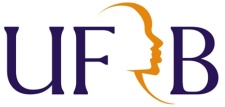 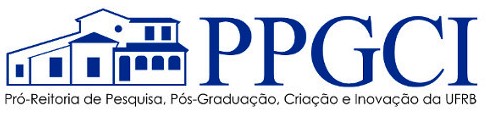 UNIVERSIDADE FEDERAL DO RECÔNCAVO DA BAHIAPró-Reitoria de Pesquisa e Pós-Graduação, Criação e InovaçãoCentro de Ciência e Tecnologia em Energia e Sustentabilidade - CETENS / Feira de SantanaFORMULÁRIO 1 - MANIFESTAÇÃO INICIAL DE INTERESSE DE AFASTAMENTO PARA CAPACITAÇÃO Janela: (   ) Março      (   ) SetembroDADOS GERAISDocente interessado: SIAPE:Data de ingresso no CETENS:Área do Conhecimento à qual se vincula o interessado no CETENS:DADOS DA CAPACITAÇÃO PRETENDIDANível de capacitação para o qual pede afastamento: (   ) Mestrado  (   ) Doutorado  (   ) Pós-DoutoradoInstituição onde pretende se capacitar:Programa onde pretende se capacitar:Período de afastamento solicitado (dia/mês/ano): SOBRE AFASTAMENTOS ANTERIORES (se for o caso)Durante o seu tempo de exercício profissional no CETENS, já se afastou anteriormente, para:*Considerar possíveis prorrogaçõesCaso tenha se afastado anteriormente para capacitação, estando no CETENS, informar:Feira de Santana/BA____de____________de_______  ___________________________________________________       AssinaturaTipo de afastamentoInícioFim*(  ) Licença para tratamento de saúde de pessoa da família(  ) Licença para tratamento de saúde de pessoa da família(  ) Licença para tratamento de saúde de pessoa da família(   ) Licença para atividades políticas (   ) Licença para atividades políticas (   ) Licença para atividades políticas (   ) Servir outro órgão ou entidade(   ) Servir outro órgão ou entidade(   ) Servir outro órgão ou entidade(   ) Exercício de mandato eletivo(   ) Exercício de mandato eletivo(   ) Exercício de mandato eletivo(   ) Capacitação docente - afastamento por 3 meses (quinquênio)(   ) Capacitação docente - afastamento por 3 meses (quinquênio)(   ) Capacitação docente - afastamento por 3 meses (quinquênio)(   ) Capacitação docente - mestrado, doutorado e pós-doutorado(   ) Capacitação docente - mestrado, doutorado e pós-doutorado(   ) Capacitação docente - mestrado, doutorado e pós-doutoradoAfastamento 1Curso ou Estágio realizado:Afastamento 1Instituição:Afastamento 2Curso ou Estágio realizado:Afastamento 2Instituição:Afastamento 3Curso ou Estágio realizado:Afastamento 3Instituição:OBSERVAÇÕES: